          ERZURUM TEKNİK ÜNİVERSİTESİ 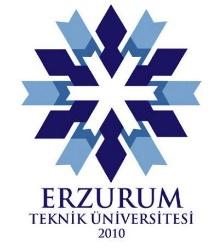 MÜHENDİSLİK ve MİMARLIK FAKÜLTESİ                                       		STAJ DEĞERLENDİRME FORMU1. İş Yeri Temsilcisinin Bilgileri:Adı Soyadı	:Unvanı		:	Adresi 		:Telefon No	:E-posta		:2. Öğrenci Bilgileri:Adı Soyadı	:Numarası	:	Bölümü 	:	3. Öğrencinin Performansı:4. Öğrencinin Kişisel DeğerIendirmesi:5.   Lütfen stajyer öğrenci ile ilgi tavsiyelerinizi ve eleştirilerinizi belirtiniz.İmza ve Mühür						      TarihLütfen, 1 en zayıf, 5 en kuvvetli olmak üzere aşağıdaki ifadelere ne kadar katıldığınızı işaretleyiniz.12345Fikrim yok1. Matematik, fen ve mühendislik bilgisi edinmiş olup bu bilgileri uygulama becerisi kazanmıştır.2. Karmaşık mühendislik problemlerini tanımlama, formüle etme ve çözme becerisi ile amaca uygun analiz ve modelleme yöntemlerini seçme ve uygulama becerisi edinmiştir.3. Karmaşık bir ürünü, süreci ya da sistemi tasarlama ve bu amaçla modern tasarım yöntemlerini uygulama becerisi kazanmıştır.4. Bilişim teknolojileri dahil, gerekli teknik ve araçları seçme ve kullanma becerisi kazanmıştır.5. Gerekli deneyleri tasarlama, yapma, veri toplama, sonuçları analiz etme ve yorumlama becerisi kazanmıştır.6. Bireysel, disiplin içi ve çok disiplinli takımlarda etkin biçimde çalışabilme becerisi kazanmıştır.7. Mesleğini uygularken değişik kesimlerle etkin biçimde yazılı ve sözlü iletişim ve yabancı dil bilgisi bulunmaktadır. 8. Yaşam boyu öğrenmenin gerekliliği konusunda farkındalık edinmiştir.9. Mesleki ve etik sorumluluk ve mühendislik uygulamalarında kullanılan standartlar hakkında bilgi edinmiştir.10. Proje yönetimi, risk yönetimi ve girişimcilik hakkında bilgi edinmiştir.11. Mühendislik uygulamalarının evrensel ve toplumsal boyutlarda etkileri hakkında bilgi edinmiştir.EvetHayırKısmenStajyer öğrenci, stajının hedeflerine ulaşabildi mi?Stajyer öğrenci, staj sürecinde verilen görevleri zamanında ve eksiksiz olarak yerine getirdi mi?Stajyer öğrenci, staj sürecinde yeni bilgiler ve beceriler kazandı mı? Stajyer öğrenci, staj sürecinde mesleki gelişimine katkı sağladı mı?Stajyer öğrenci, staj sürecinde iş arkadaşlarıyla uyum içinde çalıştı mı? Stajyer öğrenci, staj sürecinde şirket kültürüne uyum sağladı mı?Stajyer öğrenci, staj sürecinde şirkete fayda sağladı mı?Genel değerlendirme 